Manual Prosedurujian akhir semester (uas)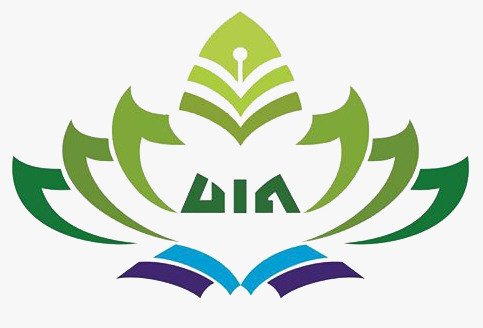 PROGRAM STUDI DOKTOR MANAJEMEN PENDIDIKAN ISLAMPROGRAM PASCASARJANA UNIVERSITAS ISLAM NEGERI RADEN INTAN 2017Manual ProsedurUjian Akhir Semester (UAS)Program Doktor Manajemen Pendidikan IslamProgram Pascasarjana UIN Raden Intan LampungKATA PENGANTARManual Prosedur Ujian Akhir Semester (UAS) ini digunakan sebagai panduan dalam menjelaskan prosedur Ujian Akhir Semester (UAS) di Program Doktor Manajemen Pendidikan Islam UIN Raden Intan LampungBandar Lampung, 13 September 2017Direktur,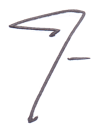 		   Prof. Dr. Idham Kholid, M.Ag                                                                                                      NIP. 196010201988031005Daftar IsiHalaman Judul	1Lembar Pengesahan	2Kata Pengantar	3Daftar Isi	4Tujuan	5Referensi	5Ruang Lingkup	5Pihak yang terkait	5Garis Besar Prosedur	5Diagram Alir	7Lampiran	8TujuanManual prosedur Ujian Akhir Semester (UAS) ini disusun sebagai pedoman tentang prosedur pelaksanaan UAS bagi Mahasiswa Pascasarjana Program Doktor Manajemen Pendidikan IslamReferensiSK Direktur tentang Buku Pedoman Akademik Program Pascasarjana UIN Raden Intan LampungStandar Nasional Indonesia (SNI), Sistem Manajemen Mutu (SMM) – Persyaratan ISO 9001:2008, Badan Standardisasi NasionalRuang LingkupDimulai dari tahap penyusunan jadwal UAS sampai dengan mahasiswa mencetak Kartu Hasil Studi (KHS) sebagai bukti hasil studi selama satu semester.  Pihak yang Terkait 	Panitia Pelaksanaan Ujian Akhir SemesterBagian Akademik Program PascasarjanaProgram Studi S3 Manajemen Pendidikan IslamDosenGaris Besar ProsedurBagian akademik menyusun jadwal Ujian Akhir Semester (UAS) kemudian mengirimkan Jadwal Pelaksanaan UAS ke dosen pengampuDosen menyerahkan soal ke Program Studi untuk digandakan sesuai dengan kebutuhan peserta ujian atau Dosen yang bersangkutan secara langsung memberikan soal dan melaksanakan ujian pada tanggal yang ditentukanProgram Studi menyerahkan naskah soal ujian yang sudah tersegel dalam amplop kepada Panitia Pelaksanaan Ujian Ujian dilaksanakan oleh Panitia Pengawas. Pelaksanaan ujian dituangkan dalam Berita Acara Ujian dan ditandatangani oleh pengawas ujian. Setelah selesai ujian, Lembar Jawaban Ujian (LJU) diserahkan ke PanitiaPanitia mengarsipkan Berita Acara Ujian dan LJU, kemudian menyerahkan LJU ke masing-masing dosen pengampu mata kuliah untuk dikoreksi sebagai hasil penilaian ujian.Dosen pengampu menyerahkan daftar nilai ujian disertai dengan komponen penilaian ke program studiProgram studi mengumumkan dan mengirim daftar nilai asli ke Bagian Recording Akademik untuk dimasukkan ke database Sistem Informasi Akademik (SIAKAD).Mahasiswa dapat melihat hasil ujian melalui layanan mandiri SIAKADMahasiswa mencetak 3 (tiga) rangkap Kartu Hasil Studi (KHS) untuk digunakan sebagai bahan evaluasi studi mahasiswa (diserahkan ke program studi), sebagai informasi akademik bagi orangtua (KHS dikirim melalui pos oleh akademik), serta sebagai dokumen akademik mahasiswa.DIAGRAM ALIRLAMPIRANKartu Hasil Studi (KHS)Kode Dokumen:Revisi:PertamaTanggal:13 September 2017Diajukan oleh:Ketua Program Studi S3 MPI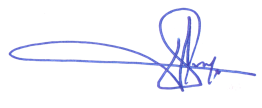 Dr. Hj. Siti Patimah, M. PdDikendalikan oleh: Lembaga Penjaminan MutuDisetujui oleh:DirekturProf. Dr. Idham Kholid, M.Ag